AMAÇ: Bu ihaleyle Toplum ve Bilim Uygulama Araştırma Merkezi’ne bağlı Bilim ve Teknoloji Koleksiyonu Sergi Alanınında bulunan sergi stant tablalarının (ahşap) yenilenmesi ve sergi alanının stant altı boşluklarının ahşap kapak yapılarak kapatılması amaçlanmaktadır. KAPSAM:Bu ihale, Toplum ve Bilim Uygulama Araştırma Merkezi’ne bağlı Bilim ve Teknoloji Koleksiyonu Sergi Alanınında bulunan sergi stant tablalarının (ahşap) yenilenmesi ve sergi alanının stant altı boşluklarının ahşap kapak yapılarak kapatılması işini kapsamaktadır. A. Stant tablalarının yenilenmesi;Ortalama ölçüleri 200cm*125cm şeklinde olan 36 adet parçanın, 18mm gri renk suntalam malzeme kullanılarak metal ayaklar üzerine oval bir şekilde dizilip sabitlenmelidir.Mevcut metal ayakların arasına 50mm*10mm lama demirden birer ayak daha yapılmalıdır.Yapılan suntalam stantın ön ve baş kenarlarına 18mm genişliğinde alüminyum U profil dönülmelidir.Stant altında bulunan elektrik kanalının yenilenmesi gerekmektedir.B. 320cm*59cm ölçülerinde kapak yapılması;320cm uzunluğunda 59cm yüksekliğinde olan 20 adet stant altlarına, sabit+kapak+sabit+kapak+sabit şeklinde eşit bölümlemeler ile kapaklar yapılmalıdır. Bu kapaklar üsttezgahtan 2cm içerde olmalıdır.Kapaklar 18mm mat siyah suntalam olup, tas menteşe ile tutturulmalı, kulplar gömme veya gizli kulp olmalı ve kapaklara kilit yapılmalıdır.62cm*59cm ölçülerinde olan 20 adet stantın her birinin 2’şer başı 18 mm mat siyah suntalam malzeme ile kapatılmalıdır.Zemine, 4cm*4cm*320cm ölçülerinde kereste (çam veya kayın) sabitlenmeli ve yapılan kapaklar bu parça üzerine basmalıdır.C. 326cm*59cm ölçülerinde kapak yapılması;326cm uzunluğunda 59cm yüksekliğinde olan 6 adet stant altlarına, sabit+kapak+sabit+kapak+sabit şeklinde eşit bölümlemeler ile kapaklar yapılmalıdır. Bu kapaklar üsttezgahtan 2cm içerde olmalıdır.Kapaklar 18mm mat siyah suntalam olup, tas menteşe ile tutturulmalı, kulplar gömme veya gizli kulp olmalı ve kapaklara kilit yapılmalıdır.70cm*59cm ölçülerinde olan 6 adet stantın her birinin 2’şer başı 18 mm mat siyah suntalam malzeme ile kapatılmalıdır.Zemine, 4cm*4cm*326cm ölçülerinde kereste (çam veya kayın) sabitlenmeli ve yapılan kapaklar bu parça üzerine basmalıdır.İŞİN SÜRESİ:İhale konusu işe, tekliflerin komisyon üyeleri tarafından değerlendilip onaylanması sonrası başlanacak ve işin tamamı eksiksiz olarak en geç 10 Nisan 2019 tarihinde firma tarafından teslim edilecektir. 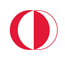 T.C.ORTA DOĞU TEKNİK ÜNİVERSİTESİYAPI İŞLERİ VE TEKNİK DAİRE BAŞKANLIĞIGenel Atölyeler MüdürlüğüÜniversiteler Mahallesi, Dumlupınar Bulvarı No:1 PK:06800 Çankaya/AnkaraODTÜT.C.ORTA DOĞU TEKNİK ÜNİVERSİTESİYAPI İŞLERİ VE TEKNİK DAİRE BAŞKANLIĞIGenel Atölyeler MüdürlüğüÜniversiteler Mahallesi, Dumlupınar Bulvarı No:1 PK:06800 Çankaya/AnkaraTEKNİK ŞARTNAMETEKNİK ŞARTNAMEİşin AdıMüze sergi alanı muhtelif işleri İşin NiteliğiMal Alımı           Hizmet Alımı           Yapım İşiİşin NiteliğiŞartnameyi Hazırlayan Birim ve Teknik Personel BilgileriŞartnameyi Hazırlayan Birim ve Teknik Personel BilgileriŞartnameyi Hazırlayan Birim ve Teknik Personel BilgileriTalep BirimiGENEL ATÖLYELER MÜDÜRLÜĞÜGENEL ATÖLYELER MÜDÜRLÜĞÜAdı SoyadıYunus ÇINAR – 37 69 Dursun ÖZTÜRKLER – 37 60 Ünvanı TeknisyenGenel Atölyeler Müd. V.İmzası       İmzalıdır.İmzalıdır.Tarih    12/03/201912/03/2019